State vs. FederalFederalism -is a system of government in which the same territory is controlled by two levels of government.Create a double bubble using the following powers.  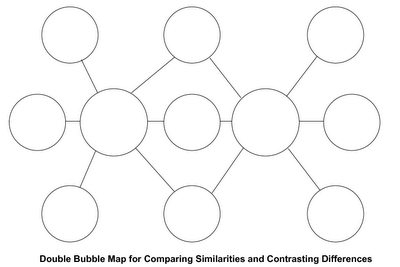 